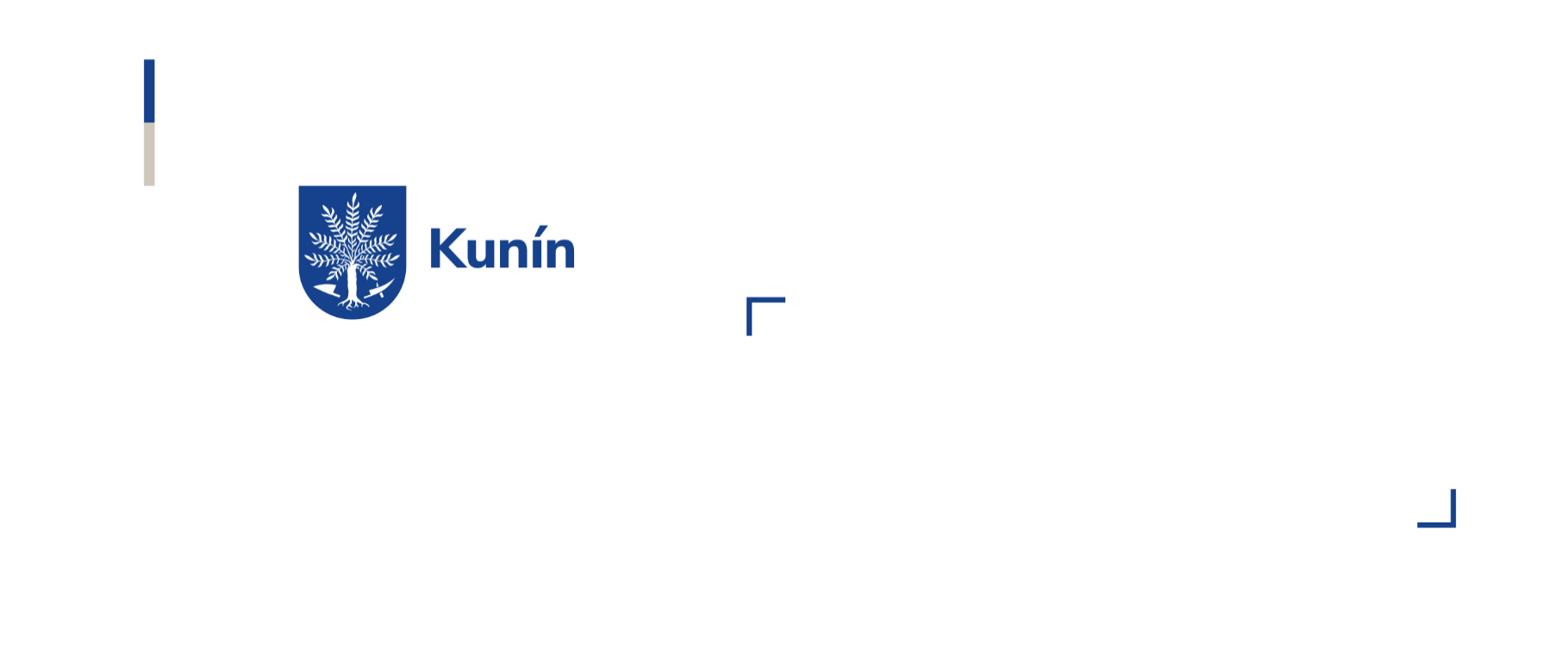 Návrh na zrušení údaje o místu trvalého pobytuNAVRHOVATELJméno a příjmení/název společnosti: ………………………………………………………………………………………………Datum narození: …………....………………………………………. IČ …………………………………….…………………………….Trvalý pobyt/sídlo: ……………………………………………………………………………………………………………………………Adresa pro doručování: ……………………………………………………………………………………………………………………(Adresu pro doručování vyplňte pouze, pokud se liší od adresy trvalého pobytu, příp. sídla)Telefon (nepovinné): ………………………………… E-mail (nepovinné): ………………………………………………….Prohlašuji, že jsem oprávněnou osobou k podání návrhu na zrušení údaje o místu trvalého pobytu, neboť:   jsem vlastníkem (spoluvlastníkem) nemovitosti*,    jsem nájemcem (spolunájemcem) nemovitosti,   mám k nemovitosti jiný užívací vztah: …………………………………………………………………………………….Podávám návrh na zrušení údaje o místu trvalého pobytu osobě (ODPŮRCE):Jméno a příjmení: ………………………………………………………………………………………………………………………………Datum narození: …………....……………………………………….Trvalý pobyt ……………………………………………………………………………………………………………………………….………Na adrese trvalého pobytu se nezdržuje od……………………..…………. (nevíte-li přesné datum, uveďte alespoň měsíc a rok)Uvedená osoba dříve užívala dům/byt na adrese trvalého pobytu, neboť:    byla vlastníkem (spoluvlastníkem) nemovitosti,     byla nájemcem (spolunájemcem) nemovitosti,    s tím souhlasil vlastník nemovitosti (souhlas s ohlášením změny místa trvalého pobytu), měla k nemovitosti jiný užívací vztah: ………………………………………………………………………………………    (např. věcné břemeno, podnájem apod.)Užívací právo osobě zaniklo dne …………………………………...K prokázání naplnění podmínky neužívání objektu navrhuji provést důkaz svědeckou výpovědí:pana/paní …………………………………………………………………… adresa …………………………………………………….pana/paní …………………………………………………………………… adresa …………………………………………………….Jiný důkaz, než je svědecká výpověď: ………………………………………………………………………………………………………………………………………………………………………………………………………………………………………………Beru na vědomí, že dnem podání návrhu na zrušení údaje o místu trvalého pobytu je zahájeno správní řízení ve věci dle ust. § 47 odst. 1 správního řádu.V ……………………….., dne ………………………	Podpis navrhovatele: ……………………………………………….**Potvrzení o uhrazení správního poplatku: …………………………………………………………………………………* vlastnictví není třeba dokládat, ověřuje ohlašovna přímo v katastru nemovitostíPřílohy (například): nájemní smlouva, kupní smlouva, darovací smlouva, doložení zániku užívacího práva – ukončení nájemní smlouvy, předávací protokol k bytu, doklad o výměně bytu apod., dohody, rozsudky (pravomocné) soudu o rozvodu, majetkové vypořádání manželů, rozsudek soudu o pozbytí užívacího práva, o vyklizení bytu, smlouvy, příp. další listiny nebo dokumenty** Podání žádosti je zpoplatněno správním poplatkem 100 Kč, dle zákona č. 634/2004 Sb., o správních poplatcích, který je splatný při podání žádosti.Zpracování výše uvedených osobních údajů je prováděno na základě právní povinnosti. Zpracovávání nepovinných osobních údajů (telefon, e-mail), je prováděno ve veřejném zájmu a slouží za účelem rychlejší komunikace a jejich neposkytnutí není podmínkou vyřízení žádosti. Osobní údaje budou používány po dobu vyřizování příslušné agendy a následně uloženy po dobu skartační lhůty. Práva a povinnosti poskytovatele osobních údajů a správce naleznete na www.kunin.cz